Thank YouThank you to Pastor DeLoach, my family, and Zion members who visited me while I was hospitalized.  I appreciate all of the prayers, cards and phone calls.  A special thank you to the Zion school children for all of their get well cards.  God’s Blessings, Evelyn HeidenChristmas at ConcordiaConcordia University, Nebraska invites you to join music lovers from around the country at Christmas at Concordia, December 4-6, 2015.  Be filled with joy as more than 250 student musicians share the Good News of Christmas with music from across the ages.  Concerts will be held at St. John Lutheran Church in Seward and are scheduled as follows:	7:00 p.m. on Friday, December 4th	3:00 and 7:00 p.m. on Saturday, December 5th	3:00 p.m. on Sunday, December 6thAdmission is free, but tickets are required.  Registration is by phone only on November 4th at 4:00 p.m., CST.  To register, please call 402-643-7150 or 402-643-7160 at that time.  For more information about Christmas at Concordia Weekend, please visit christmasatconcordia.net.SowerPlease turn in any last minute items for the November Sower by Wednesday of this week.StewardshipRomans 3:20 “For by works of the law no human being will be justified in his sight, since through the law comes knowledge of sin.” The Law of God is good – it’s just that we sinners cannot save ourselves by the Law. Salvation is a free gift of God because they only way we could ever be saved. The Law shows us God’s holiness and thus our own sin. And now in Christ we can look at the Law and see it in a new light as well: as a guide for how to live a godly life in thanksgiving to God for His gracious forgiveness in Christ.Announcements – October 25, 2015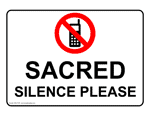 Please remember...to silence your cell phone upon entering the sanctuary.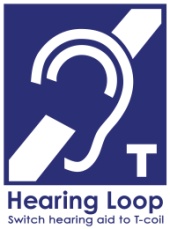 Zion’s sanctuary is equipped with a HEARING LOOP.  Please switch hearing aids to T-coil mode.  We have 2 headsets and receivers that persons without hearing aids can use. Ask an usher for assistance. Our Weekly Memory Work Apostles’ Creed: 2nd Article-Part INLSA AccreditationToday we welcome Mr. Bob Ziegler who serves the Nebraska District LCMS as Executive for Education and Youth Ministries.  Following our service, Mr. Ziegler will make a presentation, officially recognizing Zion Lutheran School as an NLSA accredited school.Senior CitizensOur Senior Citizens will meet tomorrow, Oct. 26 at noon for their monthly potluck dinner.  All are welcome to join us.Holy Cross Lutheran Church 50th AnniversaryToday we rejoice with Holy Cross Lutheran Church as they celebrate 50 years of ministry.Holiday Pie OrdersThis Thursday, October 29 is the final day to order holiday pies from our school children.  Flavors available are pumpkin, pecan, fruits of the forest, caramel apple nut, strawberry rhubarb, apple, peach and cherry.  The price is $16 for the fruit pies and $14 for the pumpkin and pecan.  The frozen pies will be ready for pickup on November 17.  Any of our school children would be happy to place your order, or you may order through the Church Office.Food Collection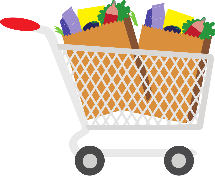 Zion will collect food items during the month of November to help supply Kearney agencies who assist the needy.    There will be grocery carts in the narthex and school area to gather these items.  Non-perishable items only please.Stewardship BoardThe Board of Stewardship will need two new members beginning January of 2016.  If you would consider serving please contact Ed DeLaet at 440-3706.Last Sunday’s FlowersLast week our Altar Flower sponsor was omitted from the bulletin.  They were given to the Glory of the Lord by Craig and Linda Nuttelman in Thanksgiving to God for our faithful Pastor.Thank YouThank you to Tyson Wilbur for assisting in worship today with his trumpet.Zion Family Thanksgiving Dinner – November 15The Mary Martha Guild invites all members of Zion to join them as we give thanks to God for all that He has done. Make plans to join us for the Family Thanksgiving Dinner to be held Sunday, November 15, at 11:30 a.m. in the gym. The Mary Martha Guild will provide the turkey, dressing, potatoes and gravy, green bean casserole, dinner rolls, drinks and table service.   Each family is asked to bring a salad or dessert.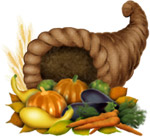 Come and join us as we give thanks for the many blessings the Lord has given to each of us.  A free-will offering will be taken with the proceeds going to help support our seminary student Matthias Wollberg.  Mary Martha will match all gifts up to a total of $500.Automatic GivingIf anyone is interested in signing up for automatic giving for the 2016 giving year, please contact the church office to fill out the proper forms.  Please complete by December 1st.  Thank YouSchool NewsThe school carnival is scheduled Saturday, November 7 from 1:00-4:00.  There will be games for children and plenty of tasty treats for all.  The congregation is invited.  There are a few t-shirts with this year’s theme “Armored in Christ” available for sale at the office.  Our K-8 choir will sing at Holy Cross November 22.